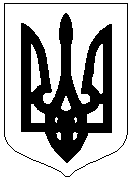 СЕЛИЩНИЙ ГОЛОВА ЛИСЯНСЬКОЇ СЕЛИЩНОЇ  РАДИ  ЧЕРКАСЬКОЇ ОБЛАСТІРОЗПОРЯДЖЕННЯВідповідно до п.8 ч.4 ст.42, п.9 ст.46 Закону України «Про місцеве самоврядування в Україні»:Скликати 29-ту чергову сесію селищної ради 13 жовтня 2022.ІІ.	Винести на розгляд сесії наступний проект порядку денного:1.	Про внесення змін до рішення селищної ради від 21.12. № 23-3/VII «Про бюджет Лисянської селищної територіальної громади на 2022 рік».2.	Звіт директора комунального підприємства «Водо-канал «Про стан фінансово-господарської діяльності підприємства».3.	Звіт директора комунального підприємства «Благоустрій «Про стан фінансово-господарської діяльності підприємства та підготовки до роботи в осінньо-зимовий період 2022-2023 років».4.	Звіт начальника відділу освіти Лисянської селищної ради щодо виконання припису інспектора ДСНС по об’єкту Почапинська гімназія.5.	Звіт начальника відділу культури, молоді та спорту Лисянської селищної ради щодо виконання припису інспектора ДСНС по об’єкту Лисянський будинок культури.6.	Різне.ІІІ.	На сесію запросити депутатів селищної ради та депутатів вищих рівнів.ІV.	Контроль за виконанням розпорядження залишаю за собою.смт Лисянка29.09.2022№ 86-рПро скликання 29-ої чергової сесії селищної ради VІІІ скликання